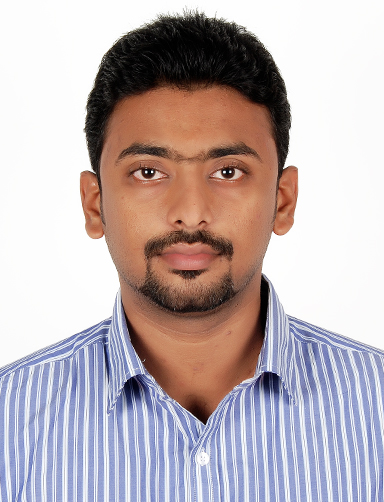 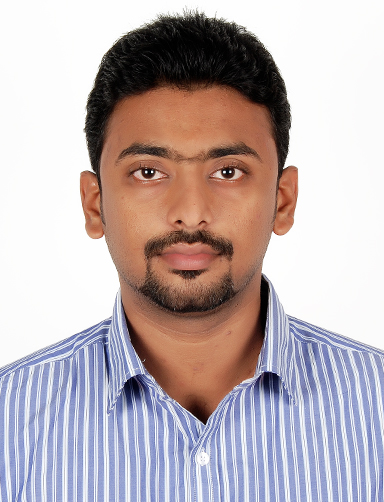 Gulfjobseeker.com CV No: 1273140Mobile +971505905010 / +971504753686 To get contact details of this candidatesSubmit request through Feedback Linkhttp://www.gulfjobseeker.com/feedback/submit_fb.php					                Objective:              Looking for challenging career, where there is scope for growth, always on a look out for a positive & bigger outlook, thrives on imagination & passion, rigorous thinking and boundless curiosity. I am willing to give total support to the organization that I am in, with the experience and capability that I have, in order to achieve organization’s goals and create mutual benefits.Career Profile              I have 1.25 years experience in US Mortgage and also 6 months experience as Assistant Accountant. My work experience includes preparing invoice, handling petty cash, monitoring receivables of the company and bank reconciliation. Apart from the above experience, I have always consolidated my experience in administration and computer applications in my organization to coordinate support and achieve the goals set by the organization.Work Experience:Educational Qualification:CertificationsTCP (Tally Certified Professional).CPFA (Certified Professional in Foreign Accounting).Manual & Computerized Accounting.Academic Projects:A study on the impact of Inventory Management System on firms performance with special reference with Apollo Tyres Ltd, Perambra, Kerala.Skills Profile: Academics - Strong management skills. Computers – MS office fundamentals.Languages - English, Hindi, Malayalam & Tamil. OthersPresentation skills – Ability to create/deliver dynamic presentations.Team Skills – Poses an emphatic interpersonal style and a win-win attitude.Communication – Excellent communication.Leadership – Ability to lead and to be led. Personal Profile:Declaration:I vouch for the authenticity of the above-mentioned facts.Date:Place:DesignationAssociate Analyst.CompanyProcessXL Dynamics India Pvt. Ltd.US MortgageDuration October 2012 to February 2014. Roles &ResponsibilitiesXL Dynamic Inc. is a Privately held corporation and is headquartered in Cerritos, CA Reviewing key mortgage documents such as Deed of trust & Title policy and get it corrected in order to meet investor requirement.Contacting Title Companies, Escrow companies, Mortgage Banks, County offices for resolving trailing documents issues.Time bound works for clearing investor exceptions to avoid penalizing.All necessary post-closing activities till securitizing the loan into investor’s pools.Adding proper comments for those pending cases due to discrepancy.QC on the Pipeline of others is done in a weekly basis.Training sessions given to the new employees in the team regarding the process.Preparing the Audit and Status report on daily, monthly, quarterly and annual basis.DesignationAssistant Accountant.CompanyTarget Engineering Company Pvt.  LtdDuration  April 2012 to October 2012.Roles &ResponsibilitiesTarget Engineering Company is a Metal Fabrication Company. My responsibilities in the Company are as follows,Prepare invoices & delivery notes; maintain bank book and general ledgers Monitoring payables and receivables review and finalize monthly collection report.Prepare weekly/monthly reports of Bank & Cash books, stock, sales & purchases of the company.Handling & maintaining the petty cash Posting the necessary journal entries for the monthly closing of ledgers.Preparing cash & bank reconciliation statements.Coordinating with banks & insurance companies for all kinds of transactions and accidental claims.Filing & maintaining of all documents related to the company.Course NameUniversity / BoardDurationM.B.ABharathiar University, Coimbatore.2012B.comCalicut University, Kerala2010Higher SecondaryCBSE2007SSLC(10th)CBSE2005Age:Date of Birth:24 years13th December 1989.Marital Status:Single.Nationality:Indian